Zápis č. 39z jednání Osadního výboru v Hájově dne 26. února 2018přítomní členové OV:	Jurečka Radek, Kocourek Pavel, Sýkora Ondřej, Kmeťková Ivana, Šrámek Jaroslav, Matula Břetislavomluvení členové OV:     Vlček MartinHosté :	                      Forišková Dana, Kuchař Jiří, Matula Václav, Jalůvka Vojtěch, Berger František, Kubečková Alena, Böhm MartinProgram:      Zahájení zasedání a schválení programuOrganizace kulturních akcíDotazy, připomínky, požadavky OVKulturní a společenské záležitosti 	 	Usnesení			Zahájení zasedání a schválení programuPředseda OV p. Jurečka přivítal přítomné členy Osadního výboru, přítomné hosty a zahájil jednání OV. Požádal členy OV o schválení programu schůze dle předchozí pozvánky :Hlasování : Pro :	Jurečka Radek, Kocourek Pavel, Sýkora Ondřej, Kmeťková Ivana, Šrámek Jaroslav, Matula BřetislavProti :	       0Zdržel se :    0 Program schůze byl schválenOrganizace kulturních akcíJednotliví zástupci složek upřesnili a doplnili kulturní akce, které budou pořádat v roce 2018 (viz příloha „Kulturní akce pro rok 2018“). Členové OV poté hlasovali o upraveném plánu kulturních akcí : chváliliHlasování : Pro :	Jurečka Radek, Kocourek Pavel, Sýkora Ondřej, Kmeťková Ivana, Šrámek Jaroslav, Matula BřetislavProti :	       0Zdržel se :    0 Plán kulturních akcí na rok 2018 byl schválenPoté se domlouvaly akce spolupořádané Osadním výborem – hlavně tradiční pouť v srpnu za pomoci a ČZS O stavění máje 30. dubna nemají jednotlivé složky zájem, stavění máje opět zajistí p. Petr Sýkora za pomocí členu jednotlivých složek a občanů. Dotazy, připomínky, požadavky OVPan Jalůvka vznesl dotaz na odvoz bioodpadu ze sečení hasičské dráhy – do minulého roku se tráva odvážela do velkoobjemového kontejneru, který by již na Hájově letos být neměl. Stejný problém mají i zahrádkáři.Osadní výbor vyslovuje poděkování myslivcům za celoroční pomoc při stavbě vatry při tradičních akcích – osvobození a příchod Nového roku.Pan Václav Matula upozornil na havarijní stav oplocení okolo zahrádkářské chaty, který by měl být na pozemcích a v majetku města.Pan Sýkora vznesl dotaz na možnou obnovu hasičských vrat – jejich oprava má být řešena v první změně rozpočtu.Osadní výbor požaduje, aby se příslušný odbor města zabýval nevhodným umístěním nové plakátovací plochy a zajistil umístění všech vývěsek do jedné linie s touto plochou, případně přesunuti plakátovací plochy do původního umístění.Na OV Hájov byl vznesen požadavek od SDH Hájov a ČSZJelikož byly do naší vesnice přivezeny kontejnery na Bio odpad (ke každému domu) a na základě toho se mají zrušit velkoobjemové vany (u pomníku).


Kam s trávou, která se seče na hasičské dráze? (Vozila se na náklady SDH  k pomníku do kontejnerů) četnost sečení byla dle vegetačního období, někdy i 2x týdně. Stejný problém zmínili na schůzi OV i zahrádkáři, kteří zase nemají, kde odvážet trávu ze svojí zahrady u chaty.Navrhlo se, aby se nerušil kontejner u pomníku, byl tam přistavený a když bude plný, na zavolání se odveze na výměnu, myslíme si, že s touto službou by byli spokojeni i ostatní občané Hájova.


Minulý rok si seklo SDH před každou svojí akci trávu okolo a pod obecním domem, nešlo by letos, aby toto sečení trávy TS koordinovaly, dle akcí složek na Hájově viz plán kulturních akcí?Kulturní a společenské záležitosti Dne 4.3.2018 pořádá Osadní výbor a sportovci turnaj ve stolním Ve dnech 24 a 25.3.2018 se pojede v katastru obce Hájov Valašská ralyeUsnesení OV požaduje, aby se příslušný odbor města zabýval nevhodným umístěním nové plakátovací plochy a zajistil umístění všech vývěsek do jedné linieZapsal: Pavel KocourekHájov  28. února 2018				                									 Radek Jurečka		předseda osadního výboru     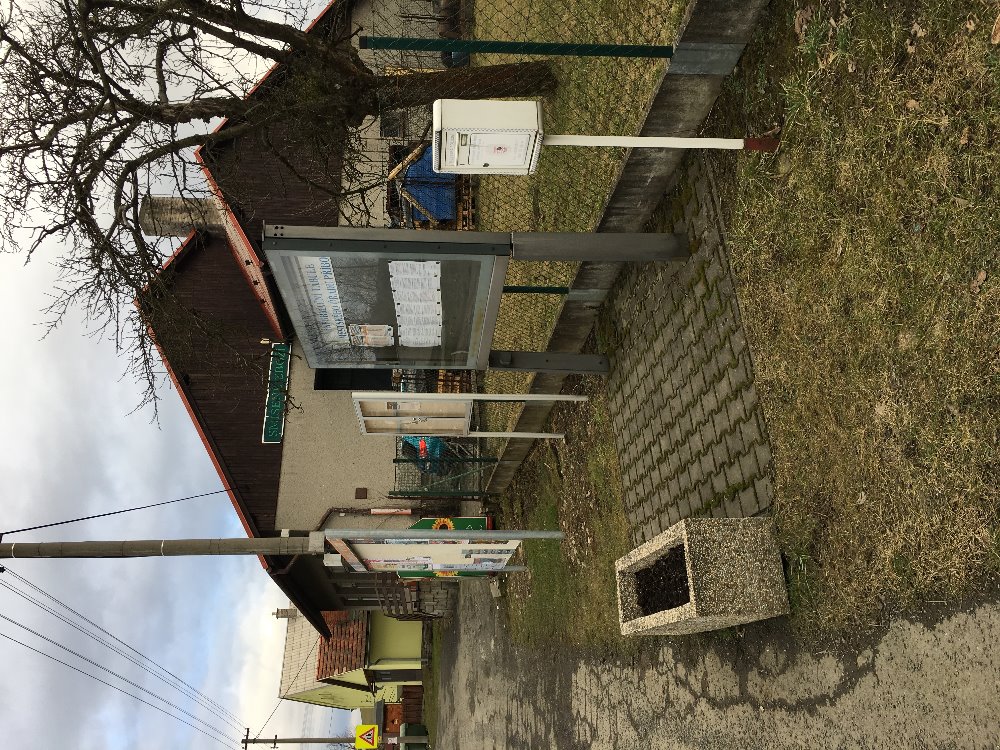 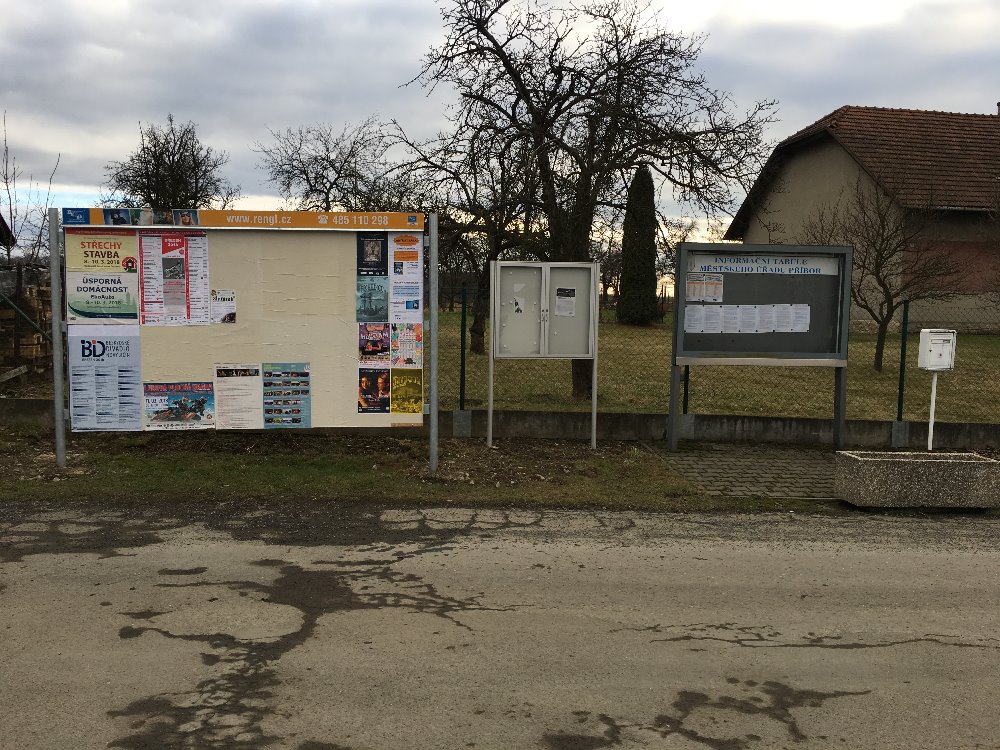 